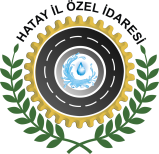 YARIŞMAŞARTNAMESİJÜRİNİN DEĞERLENDİRMESİAntakya kenti, birçok kültür katmanına sahip tarihi ile evrensel bir değer taşımaktadır. Kentleşme sürecinde hızlı göç ve rantın etkilerine maruz kalarak kimliğine ait izlerin silinmesi tehlikesiyle karşı karşıyadır. Yarışma, kentin gelişimine ait yeni bir dinamik oluşturulmasına yönelik olarak düzenlenmektedir. Kentin yatayda gelişmesi düşünülmektedir.  Yarışmaya açılan Hatay İl Genel Meclisi ve İl Özel İdaresi Hizmet Binası proje alanı, kentin tarihi merkezine bağlanan ana gelişim aksının üzerinde yer almaktadır. Yeri, program içeriği ve büyüklüğü göz önünde bulundurulduğunda, projenin kentin gelişimindeki etkisi açığa çıkmaktadır. Devlet ile kentli arasındaki ilişkinin gereksiz sınırlamalardan kurtularak gündelik yaşamın parçası haline gelmesi, kentte var olan çağdaş yaşamı destekleyecektir. Önerilecek projelerin eylemsel bağlamda çevreye açık kentsel mekan olarak ele alınması; kentin coğrafi, iklimsel ve tarihi ayırt edici nitelikleri bağlamında ekonomik ve kültürel olarak sürdürülebilir olmaları beklenmektedir.T.C. HATAY İL GENEL MECLİSİ VEİL ÖZEL İDARESİ HİZMET BİNASI ULUSAL MİMARİ PROJE YARIŞMASI ŞARTNAMESİYARIŞMANIN KONUSU VE AMACI:T.C. Hatay İl Genel Meclisi ve İl Özel İdaresi Hizmet Binası Ulusal Mimari Proje Yarışması, Hatay İl Özel İdaresi tarafından “Mimarlık, Peyzaj Mimarlığı, Mühendislik, Kentsel Tasarım Projeleri, Şehir ve Bölge Planlama ve Güzel Sanat Eserleri Yarışma Yönetmeliği” kuralları içerisinde serbest, ulusal ve tek kademeli olarak yarışmaya çıkarılmıştır.Yarışmanın amacı, yukarıda bahsedilen konuda gereksinimlere cevap verecek, eksiksiz hizmet sunabilecek kapsamda en ekonomik, en işlevsel ve yenilikçi çözümlerin seçilmesi, günün mimarlık, mühendislik, sanat anlayışı, işletme ve ilk tesis maliyetleri yönünden uygun çözümlere varmak ve güzel sanatları teşvik etmektir.YARIŞMAYA KATILMA ESASLARI:Türk Mühendis ve Mimar Odaları Birliği’nin, Mimarlar Odası üyesi olmak  ve  meslekten men cezalısı durumunda  olmamak, Jüri üyelerini ve raportörleri belirleyen ve atayanlar arasında olmamak, Jüri üyeleri (danışman, asli, yedek) ve raportörlerle bunların birinci dereceden akrabaları, ortakları, yardımcıları ve çalışanı olmamak, Jüri çalışmalarının herhangi bir bölümüne katılmamak, Şartname alıp isim ve adreslerini yarışma raportörlüğüne kaydettirmek, Yarışmayı açan idarede yarışmayla ilgili her türlü işlemleri hazırlamak, yürütmek,  sonuçlandırmak ve onaylamakla görevli olmamak, Yarışmayı açan idare adına hareket eden danışmanlar ile bunların çalışanları arasında olmamak, 	Bu şartlara uymayanlar yarışmaya katılmış olsalar da tasarımları yarışmaya katılmamış sayılır ve isimleri yarışmaya kabul edilmeme gerekçeleri ile birlikte üyesi oldukları meslek odalarına bildirilir.YARIŞMANIN ŞEKLİ:Yarışma serbest, ulusal ve tek kademelidir.ŞARTNAME VE EKLERİNİN TEMİNİ:Şartname temin bedeli 100,00 TL‘dir. Yarışmacılar, bu tutarı, Hatay İl Özel İdaresine ait, Ziraat Bankası Merkez Şubesi IBAN TR 360001000306 3932 4531 5002 nolu hesabına yarışma şartname bedeli olarak yatırdıklarına ilişkin belgeyi elden yada faks (0 326 213 35 76) ile sunduklarında şartname kendilerine verilecek ya da taahhütlü olarak postalanacaktır.YER GÖRME ZORUNLULUĞU:Bu yarışmada yer görme zorunluluğu bulunmamaktadır. İDARE İLE İLETİŞİM İÇİN:T.C. Hatay İl Genel Meclisi ve İl Özel İdaresi Hizmet Binası Ulusal Mimari Proje Yarışması RaportörlüğüAdres		: Kışlasaray mah. Fevzi Çakmak Cad. No: 17 31070 Antakya/HATAY
Telefon	: 0 326 214 21 11   (dahili 227-Ö.SELÇUK -288-A.ÖZCAN, Ö.POYRAZ)
Faks     	: 0 326 213 35 76 
e-posta	: yarisma.hatay@gmail.comWeb Sitesi	: http://www.hoi.gov.tr JÜRİ ÜYELERİ VE RAPORTÖRLERİN İSİM VE                                   KİMLİKLERİ:A. DANIŞMAN JÜRİ ÜYELERİ:B. ASLİ JÜRİ ÜYELERİ: C.YEDEK JÜRİ ÜYELERİ:D.RAPORTÖRLER:E.RAPORTÖR YARDIMCILARI:YARIŞMACILARDAN İSTENENLER:PROJELERDE ARANACAK NİTELİKLER:Maliyete esas toplam inşaat alanı olan 19.105 m2 alanın ± % 10 değişim sınırları aşılamaz. Toplam inşaat alanı aşağıdaki şekilde hesaplanacaktır;Alan ölçüleri, teklif edilen yapının veya yapıların dış ölçüleri esas alınarak hesaplanacaktır. Hesaplamaya kapalı alanlar dahildir.m2 hesabı için yükseklik zammı söz konusu değildir. Açık ve yarı açık alanlar m2 hesabına dahil edilmeyecektir.B. İSTENİLEN RESİMLERİN SAYISI, ÖLÇEK VE ÇİZİLİŞ  ŞEKİLLERİ:                                      B.1. VAZİYET PLANI:Vaziyet planı 1/500 ölçekli çizilir.Kütle veya kütleler harflendirilir, içine kat adetleri yazılır, paftanın uygun bir yerinde toplam inşaat alanı verilir.Yarışmacı tarafından belirlenecek olan ± 0.00 kotu bütün yapılar için geçerli olacak ve bu kot arazi kotuna bağlanacaktır.Otopark alanları belirtilir.Şev, istinat duvarı, rampa ve basamaklara başlangıç ve bitiş noktaları, alt ve üst kotlar ile avluların kotları ± 0.00 kotuna göre kotlandırılır.1/500 ölçeğinde yakın çevreyi de gösteren en/boy kesitler çizilir ve kotlandırılır.B.2. PLANLAR:B.2.1.Tüm Planlar 1/200 ölçeğinde çizilir,Bloklar harflendirilir ve içerdikleri ünitelerin isimleri dış ölçü çizgileri civarına yazılır.Her kat planının kesit geçirilen yerlerinde kesit çizgisinin tümü bakış yönleri ile gösterilir.Her mahallin içine ismi yazılır.Merdiven ve rampaların çıkış okları çizilir. Rampaların meyilleri başlangıç ve bitiş noktaları ile ara bağlantılar varsa bu noktaların kotları yazılır.Gerek görülen hacimlerde ihtiyaç programında belirtilen fonksiyonlarına uygun tefriş edilir. Zemin kat planlarında çevre tanzimi (trotuvar, bağlantı yolları, giriş platoları vb.) gerektiği kadar işlenir.B.2.2. Zemin kat planı ayrıca tüm arsa sınırlarını ve çevre düzenlemesini içerecek şekilde 1/500 ölçeğinde çizilecektir. B.3. KESİTLER:Kesitler 1/200 ölçekte çizilir. Her bloktan, yapının konstrüktif özelliği ve değişkenliği olan yerlerinden ve çok bilgi verecek şekilde gerekli sayıda kesit geçirilir. Yapının inşai ve dekoratif elemanları ayrı çizim tekniği ile gösterilir.Bütün farklı yükseklikteki döşemeler kotlandırılır.Bir ölçü çizgisi üzerinde kat yükseklikleri verilir ve yakın çevre yollar gösterilir.B.4. GÖRÜNÜŞLER: Görünüşlerin tümü 1/200 ölçeğinde çizilir.Yapı tek blok ise dört görünüşü çizilir. Birkaç bloktan müteşekkil ise, yapının mimarisini ifade edecek görünüşler ayrıca çizilir.Tabii zemin nokta nokta, teklif zemin devamlı çizgi ile gösterilir ve kotlandırılır.Zemin çizgisi altında kalan yapı kısmı dış hatları kesik çizgilerlerle belirtilir.B.5. MAKET:1/500 ölçeklidir. Şartname ekindeki 1/500 ölçekli plankotede gösterilen maket sınırına uyulacaktır.Sunum tekniği serbesttir.B.6. PROJELERİN ÇİZİM VE SUNUŞ BİÇİMİ:Pafta boyutu olarak A0 kağıt normu kullanılmak şartıyla takdim serbesttir. 2 takım ile projenin tamamını içeren bir CD teslim edilecektir.  Takımlardan biri fotoblok yapılacak veya sert bir zemin üzerine yapıştırılarak teslim edilecektir. İkinci takım siyah beyaz teslim edilebilir. Sergileme kolaylığı bakımından bütün paftalarda paftanın asılma şemasındaki yeri çizilecektir. Ayrıca her paftada bütün kat planlarının altına ayrı ayrı alanları ve paftanın sol alt köşesine o paftadaki binaların toplam alanları (m2) olarak verilecektir. Bunlardan ayrı olarak, A3 normunda küçültülecek bir nüsha teslim edilecektir. Üç boyutlu görseller en fazla 5 adet verilecektir. B.7. PROJELENDİRMEDE UYULACAK YÜRÜRLÜKTEKİ YÖNETMELİKLER VE ESASLAR:Projeler;Deprem Bölgelerinde Yapılacak Binalar Hakkında Yönetmelik,Binalarda Enerji Performansı Yönetmeliği,Planlı Alanlar Tip İmar YönetmeliğiOtopark Yönetmeliği,Sığınak Yönetmeliği, Yangın Yönetmeliği,Asansör Yönetmeliği,Proje ve İnşaatlarda Özürlülerle İlgili Öngörülen Esaslar,İlgili yönetmelik hükümlerine uygun olarak düzenlenecektir. 	Söz konusu yönetmeliliklere Hatay İl Özel İdaresi resmi internet sitesi http://www.hoi.gov.tr/ haberler ve duyurular, T.C. Hatay İl Genel Meclisi ve İl Özel İdaresi Hizmet Binası Ulusal Mimari Proje Yarışması bölümünden ulaşılabilir.C.PROJELERE EKLENECEK RAPORLARC.1. Mimari Açıklama Raporu:	İhtiyaç programı ve arsa verisinin, konunun projelendirilmesinde ele alınışı ve değerlendirilişi belirtilir, ayrıca şemalarla açıklama yapılabilir. İklimsel ve kültürel verilerin de Enerji kullanımı verimliliği ve performansı kriterleri göz önüne alınarak; Binaların tasarımında, yenilenebilir enerjilerden (Güneş enerjisi ve rüzgar enerjisi) ne ölçüde faydalanıldığı belirtilecektir. C.2. İnşaat Mühendislik Hizmetleri Raporu:	İnşaat mühendisliği raporunda, yapı için teklif edilen taşıyıcı sistemin seçiminde göz önüne alınan mühendislik, mimarlık ve ekonomi faktörleri belirtilecektir. Rapora eklenecek 1/200 ölçeğinde aydıngerde yapının taşıyıcı sistemi (zemin kat tavanı) belirtilecektir. C.3. Makine Mühendisliği Hizmetleri Raporu:	Makine tesisat raporunda, makine mühendislik hizmetleri ile ilgili ısıtma, soğutma, sıhhi, yangın önleme tesisatı, otomasyon ve diğer tesisat sistemleri hakkında gerekli bilgi verilecektir. C.4. Elektrik Mühendisliği Hizmetleri Raporu:	Elektrik Mühendisliği hizmetleri ile ilgili raporda, aydınlatma, kuvvetli akım, zayıf akım, yedek güç kaynağı, telefon, bilgisayar ve diğer iletişim sistemleri, yangın alarmı ile ilgili bağlantılar ve diğer tesisat sistemleri gerekli şekilde açıklanacaktır.	D. KİMLİK ZARFIYarışmacılar, projenin teslim edildiği ambalajın içine proje ile aynı rumuzu taşıyan ve üzerinde bilgisayar ile yazılmış “T.C. Hatay İl Genel Meclisi ve İl Özel İdaresi Hizmet Binası Ulusal Mimari Proje Yarışması Kimlik Zarfı” ibaresi yazılı bir zarfın içine:D.1. a- Yarışma şartlarını aynen kabul ettiklerini,b- Adını ve soyadını,c- Mezun oldukları okul ve diploma numaralarını,d- Üyesi oldukları oda sicil numaralarını,e- Adreslerini  bildirir, kendi imzalarını taşıyan belgeler ilef- Mimarlar Odasından alınacak o yıla ait üyelik belgesi konulacaktır. Ekip olarak katılım halinde bu belgeler ekip ortaklarının her biri tarafından verilecektir.D.2.İnşaat mühendisliği, makine ve elektrik tesisat raporlarını hazırlayan inşaat, makine ve elektrik mühendislerinin,Adını ve soyadını,Mezun oldukları okul ve diploma numaralarını,Üyesi oldukları oda sicil numaralarını,Adreslerinibildirir, ayrı ayrı ilgili mühendislerce düzenlenmiş kendi imzalarını taşıyan birer belge konulacaktır.D.3.Yarışmaya katılan proje sahiplerinden yarışmada ödül ve mansiyon kazanamadıkları halde kimliklerinin açıklanmasını dileyenler kimlik zarfının üzerine “Açılabilir” kaydını koyabilirler. Üzerinde “Açılabilir” kaydı bulunan kimlik zarfları, jüri tarafından projeleri ödül ve mansiyon kazanamamışlarsa da açılır ve kimlikleri açıklanır ve bu husus tutanakla belirtilir.	E.YAZIŞMA ADRESİ ZARFIYarışmacılar projelerdeki rumuzu taşıyan bir zarfın üzerine “T.C. Hatay İl Genel Meclisi ve İl Özel İdaresi Hizmet Binası Ulusal Mimari Proje Yarışması Yazışma Adresi Zarfı” ibaresi yazarak içine posta ve e-posta adreslerini koyacaklardır.YARIŞMADAN ÇIKARMA:Aşağıdaki şartlara uymayan yarışma projeleri jüri kararı ile tutanağa geçirilmek koşuluyla yarışma dışı bırakılacaktır. 1.	a- Yarışma şartnamesinin II. maddesinde belirtilen “Yarışmaya Katılma        Esasları”na uymayan,       b- Bu şartnamenin VIII-D maddesinde yer aldığı şekliyle imzalar dahil eksiksiz Kimlik Zarfı (içindeki belgeleriyle) yarışma projesi ile teslim edilmeyen;  2. Herhangi bir yerinde eserin sahibini belirten bir işaret bulunan, eserler jüri kararı ile tutanağa geçirilmek kaydı ile yarışmadan çıkartılır (El yazısı ile yazılmış açıklama notları bu işaretlerden sayılır). Proje nüshaları üzerinde yarışmacının kimliğini belli edecek tarzda el yazısı bulunmaz.YARIŞMACILARA VERİLECEK BELGELER:Yarışma şartnamesi,İhtiyaç programı,Arsa bilgileri, Zemin değerlendirme raporu, Mekanik tesisat uygulama prensipleri,Elektrik tesisatı uygulama prensipleri,İklim verileri,1/5.000 ölçekli nazım imar planı, 1/1.000 ölçekli imar planı, 1/1.000 ölçekli hali hazır,1/500 ölçekli plankote, Ağaç rölövesi, Arsa bilgilerini içeren fotoğraflar,Tip sözleşme örneğiÖDÜL VE MANSİYONLAR:Jürinin yapacağı değerlendirme sonucunda seçilen projelere aşağıdaki ödül ve mansiyonlar verilecektir. Aşağıdaki ödüller ve mansiyonlar 2011 yılı projeye esas birim m2 maliyetleri baz alınarak hesaplanmıştır. ÖDÜLLER:ÖDÜL (NET):            50.000    TLÖDÜL (NET):            30.000    TLÖDÜL (NET):            20.000    TLMANSİYONLAR:MANSİYON (NET) :  10.000    TLMANSİYON (NET) :  10.000    TLMANSİYON (NET) :  10.000    TLMANSİYON (NET) :  10.000    TLMANSİYON (NET) :  10.000    TLYarışma sonunda jürinin değerlendirmesine göre yukarıda yazılı ödüller T.C. Hatay İl Özel İdaresi Genel Sekreterliği tarafından sonucun ilanından en geç bir ay sonra yarışmacılara net olarak ödenir. YARIŞMANIN SÜRESİ:Yarışma 22.09.2011 Perşembe günü saat 17.00’de sona erecektir.PROJELERİN TESLİM GÜNÜ-YERİ VE ŞARTLARI:Projeler en geç 22.09.2011 Perşembe günü saat 17.00’ye kadar T.C. Hatay İl Özel İdaresi-Emlak İstimlak Müdürlüğü, Kışlasaray mah. Fevzi Çakmak Cad. No:17 31070 Antakya/HATAY adresine elden veya yukarıdaki adrese teslim edilmek üzere kargo firmasına teslim edilecektir. Kargo firmasına en geç 22.09.2011 saat 17:00 de teslim edildiğine dair alındı belgesi aynı gün saat 19:00’a kadar faks (0-326- 213 35 76) çekilecektir. Kargoya teslim edilen başvurular en geç 24.09.2011 Cumartesi günü saat 17:00’ye kadar raportörlüğe ulaşmalıdır. Geç teslim ve kargoda oluşabilecek eksiklik ve hasarlardan raportörlük sorumlu tutulmayacaktır.SORU VE CEVAPLAR:Yarışmacılar yarışmaya ait soruları, 08.08.2011 Pazartesi günü saat 17.00’ye kadar ele geçecek şekilde T.C. Hatay İl Genel Meclisi ve İl Özel İdaresi Hizmet Binası Ulusal Mimari Proje Yarışması Raportörlüğü (0 326 213 35 76) numaralı faks, yarisma.hatay@gmail.com e-posta adresi veya yazı ile yarışma raportörlüğü kanalı ile yarışma jürisinden sorabilirler. Bu maksatla gönderilecek zarfların üzerine “T.C. Hatay İl Genel Meclisi-İl Özel İdaresi Hizmet Binası Ulusal Mimari Proje Yarışması Raportörlüğü” ibaresi ve “Kışlasaray mah. Fevzi Çakmak Cad. No:17 31070 Antakya/HATAY” adresi yazılacaktır.Soruların cevapları, http://www.hoi.gov.tr/ internet adresinde yayınlanacak, son soru sorma tarihinden itibaren 15 gün içerisinde şartname alan bütün yarışmacıların adreslerine taahhütlü olarak postalanacaktır.JÜRİ TOPLANTI GÜNÜ:Jüri değerlendirme çalışmaları için 29.09.2011 Perşembe günü toplanacaktır.PROJELERİN GERİ VERİLME ŞEKLİ:Sergiden sonra derece alamayan projeler, yarışmanın bitimini müteakip eserlerin sergilenmesinden sonra bir ay içerisinde elden Hatay İl Özel İdaresi’nden alınabilecektir. Bu süre içerisinde alınmayan projelerden Hatay İl Özel İdaresi sorumlu değildir.RUMUZ VE AMBALAJ ESASLARI:Rumuz: 5 rakam ve 1 x 4 cm. ebadında olacak şekilde her paftanın, raporların her sayfasının, zarfların ve ambalajların sağ üst köşesine yazılacaktır. Ambalajlar üzerine projenin rumuzu ile “ T.C. Hatay İl Genel Meclisi ve İl Özel İdaresi Hizmet Binası Ulusal Mimari Proje Yarışması” ibaresi ve “Kışlasaray mah. Fevzi Çakmak Cad. No: 17 31070 Antakya/HATAY” adresi yazılacaktır. PROJELERİN SERGİLENMESİ (GÜNÜ-SÜRESİ-YERİ) VE KOLOKYUM:Yarışmaya katılan bütün projeler, sonucun ilanından sonra Hatay İl Özel İdaresin’de 7 gün süre ile sergilenecektir. Sergide yarışma şartnamesi ve jüri raporları bulundurulacaktır. 13.10.2011 Perşembe günü saat 14:30’da Hatay İl Özel İdaresi’nde kolokyum yapılacaktır.SONUÇLARIN İLAN ŞEKLİ:Yarışmanın sonucu T.C. Hatay İl Özel İdaresi tarafından; Resmi Gazete’de, TMMOB Mimarlar Odası yayın organında ve tüm ülkede dağıtımı yapılan bir günlük gazetede ilan edilecek ve ayrıca jüri raporu çoğaltılarak bütün yarışmacılara gönderilecektir.İHTİLAFLARIN HALLİ:Yarışmanın sonucunun ilanından sözleşmenin imzasına kadar geçecek sürede T.C. Hatay İl Özel İdaresi ve yarışmacı arasında doğacak anlaşmazlıklar “Antakya Mahkemelerinde” çözümlenecektir.XXI.  İŞİN NASIL VERİLECEĞİ (UYGULAMA PROJELERİNİN HAZIRLANMASI):İdare, mimarlık ve mühendislik proje (PİD) ve mesleki kontrollük işini bu şartname ve ekleri hükümlerine göre yarışmada birincilik ödülü kazanan proje sahibine, 4734 sayılı Kamu İhale Kanunu’nun 22. maddesi (b) bendi esasları gereğince doğrudan temin usulüne göre yaptıracaktır.Mimarlık ve mühendislik projeleri fiyatlarının hesaplanmasında aşağıdaki yapı sınıfı dikkate alınacaktır:İl Genel Meclisi ve İl Özel İdaresi Binası: IV-CMimarlık ve mühendislik proje (PİD) ücretleri hesabı Bayındırlık ve İskan Bakanlığı Mimarlık ve Mühendislik Hizmetleri Şartnamesi’ne göre yapılır. Proje ücretinin hesabında sözleşme yılı yapı yaklaşık birim maliyetleri ve birincilik ödülü kazanan projenin inşaat alanı hesaba esas alınır.Mesleki kontrollük hizmeti ücreti, Bayındırlık ve İskân Bakanlığı Mimarlık ve Mühendislik Hizmetleri Şartnamesi esaslarına göre bu şartnamede belirtilen Mimarlık ve Mühendislik Hizmetleri sınıfları üzerinden hesaplanacaktır.Gerekli görülmesi halinde jüri, Mimarlık, Peyzaj Mimarlığı, Mühendislik, Kentsel Tasarım Projeleri, Şehir ve Bölge Planlama ve Güzel Sanat Eserleri Yarışmaları Yönetmeliği’nin 31. Maddesi uyarınca, yarışmanın sonucunda 1. Ödül’ü kazanan proje için tavsiyelerde bulunabilir ve ardından bu projenin müellifi ile görüşme yapmak isteyebilir.Yarışma takvimi:15.07.2011 Cuma günü yarışmanın ilanı, 08.08.2011 Pazartesi günü saat 17.00’ye kadar soru sorma süresinin bitimi,11.08.2011 Perşembe günü saat 14.00’de soru-cevap toplantısı için jürinin toplanması, 22.09.2011 Perşembe günü saat 17.00’ye kadar projelerin raportörlüğe elden veya raportörlüğe ulaşmak üzere kargoya teslim edilmesinin son günü,29.09.2011 Perşembe günü değerlendirme çalışmaları için jürinin toplanması, 13.10.2011 Perşembe günü saat 14.30’da kolokyum yapılması.Kaynakça:  Aşağıdaki kaynaklardan Hatay İli ve İl Özel İdaresi hakkında geniş bilgiye ulaşılabilir.“ Çağlar İçinde Antakya” , Prof. Dr. Ataman DEMİR – 1996“Antioch On-The-Oriontes”,  Jean Lassus - Princeton  University Press New Jersey 1934 ,“Antioch Mosaic Pavements”, Doro Levi - Princeton University Press New Jersey 1947,“Tell Atchana”, Leonard Wooley - Chicago Univ. Press 1949,“Antakya’nın Kent Kimliği Açısından İrdelenmesi”, Şafak Kaypak - Mustafa Kemal Üniversitesi Sosyal Bilimler Enstitüsü Dergisi 2010 Cilt:7 Sayı:14, “Dünden Bugüne Antakya’nın Kentsel Dönüşümü ve Sosyo Ekonomik Açılımları İçin Öneriler Sempozyumu”, H. Coşkun - Antakya 2006“Antakya Kentinin Özgünlüğü ve Günümüz Koruma Sorunlarının Antakya Kentsel Sit Alanında İrdelenmesi”, Basılmamış Yüksek Lisans tezi, Gazi Üniv. Fen Bil. Enst. - Ceyda Ömeroğlu - Temmuz 2006 Ankara,“19.Yüzyıl ve Sonrasında Antakya’nın Kentsel Mekan Oluşumunda Meydana Gelen Değişiklikler ve Kurtuluş Caddesi”, basılmamış doktora tezi, Van Yüzüncü Yıl Üniv. Sosyal Bil. Enst., F. Temiz- 2002 Van,“10 Ay 16 Gün 8 Saat Hatay”, Mehmet Mursaloğlu - İskenderun, Hatay 2009 (İssiad Yayınları), “Hatay Müzesi Rehberi”, Süheyla Keskil – Ankara, 1964 (Eski Eserler Müzeler Gen. Md. Yay.) “Hatay İl Özel İdaresi Stratejik Planı (2010-2014),  www.hatay.gov.tr www.hoi.gov.tr www.antakya.bel.trİHTİYAÇ PROGRAMIT.C. HATAY İL GENEL MECLİSİ - İL ÖZEL İDARESİ HİZMET BİNASI İHTİYAÇ PROGRAMIŞARTNAME EKLERİARSA BİLGİLERİ İmar Durumu: Antakya Belediyesi sınırları içindedir. Hmax = serbest, Emsal = 1,50Deprem Durumu: 1. Derece deprem bölgesindedir.Yeraltı Su Durumu Ve Zemin Emniyet Bilgileri: Ekteki Zemin Değerlendirme Raporunda belirtilmektedir.İçme Ve Kullanma Suyu: Arsa içinde yeterli içme ve kullanma suyu mevcuttur. Şehir şebekesinden temin edilmektedir.Kanalizasyon Durumu: Arsa içinde kanalizasyon mevcuttur.Elektrik Durumu: Arsa içinde elektrik ve telefon şebekesinden faydalanmak mümkündür.Doğalgaz  Durumu: Ana yolda doğalgaz mevcuttur.T.C. HATAY İL GENEL MECLİSİ-İL ÖZEL İDARESİ HİZMET BİNASIZEMİN DEĞERLENDİRME RAPORUHatay İli, Merkez İlçe, Çekmece mıntıkası, Altınçay Mahallesinde bulunan,1870 ve 3440 nolu ve Hatay İl Özel İdaresi’ne ait toplam 22.894,00 m2 yüzölçümlü parsellerin Zemin Etüt Raporu ile ilgili sonuç ve öneriler aşağıda özetlenmiştir.Bu rapor, bina ve bina türü yapılar için zemin ve temel etüdüne yönelik olarak hazırlanmıştır. İnceleme alanında 8 adet sondaj kuyusu açılmış, 8 noktada da jeofizik etüt çalışmaları yapılmıştır.İnceleme alanında genel olarak 0,00-1,00m bitkisel toprak+dolgu, 1,00-5,80m aralığında kahve-sarı renkli, genel olarak ince taneli, katı kıvamlı ince çakıllı kumlu siltli kil (temel zemini olarak seçilmiştir) ve son olarak 5,80-8,80m aralığında mavi renkli kiltaşı gözlemlenmiştir.İncelenen parselde temel sondajları ile maksimum 15,0 m. derinliğe inilmiş ve 4-6 metre civarında zayıf bir yeraltı su seviyesine rastlanmıştır. Sahada, yapı temeline olumsuz etki yapacak yerüstü suyu bulunmamaktadır. Çevre yüzey sularının yapı temelleri altına sızmasına ve yeraltı suyu seviyesinin olası yükselmesine karşın, inşası planlanan yapı temelleri çevresinde yapı taban seviyesine kadar uzanan drenaj hendekleri oluşturulmalıdır.Hesaplarda zemin emniyet gerilmesi 1,9 kg/cm² olarak alınacaktır.İnceleme alanında; kaya düşmesi, çığ, heyelan, su baskını gibi doğal afet riski bulunmamak tadır.Proje sahası, Türkiye Deprem Bölgelendirme Haritasına göre; Hatay ili, Merkez ilçe 1. derece deprem bölgesinde yer almaktadır ve bu konudaki mevcut  yönetmelik hükümlerine uyulmalıdır.Temel kaya zemini ile ilgili diğer jeoteknik parametreler için aşağıdaki değerler kullanılabilir.             Zemin grubu                              	: C , Sınıfı : 3            Yerel zemin sınıfı                       	: Z2            Spektrum karakteristik periyotları 	: TA = 0,15 san., TB = 0,40            Etkin Yer İvmesi Katsayısı         	:  A = 0.40g            Yatak Katsayısı                           : Ks =3.000 t/m³9- Temel zemini indeks değerleri, alınan örselenmiş numunelerden elde edilen laboratuar deney sonuçlarına göre hesap edilmiş ve laboratuar sonuçları ekte verilmiştir. Ayrıca laboratuar deney sonuçlarına göre sınıflandırmalar yapılmış ve temel zemini Birleştirilmiş Zemin Sınıflama Sistemine göre (CH-ML) biriminin oluşturduğu görülmüştür.10-Çalışma alanında mevcut iş makineleri otoparkında imar müdürlüğü önünde yapılan sondajda 10 metrelik dolgu olduğu tespit edilmiş, 10 m den sonra sağlam zemine geçildiği tespit edilmiştir. Çalışma alanında sadece mevcut otoparkın bulunduğu alanda dolgu olduğu tespit edilmiştir.T.C. HATAY İL GENEL MECLİSİ-İL ÖZEL İDARESİ HİZMET BİNASI MEKANİK TESİSAT UYGULAMA PRENSİPLERİGenel Sekreterlik ve İl Genel Meclisi Hizmet Binası:1) Mekanik projeler hazırlanırken, yürürlükteki kanun ve yönetmeliklere uyulacak.2)Enerji kullanımı verimliliği ve performansı kriterleri göz önüne alınarak; Binaların tasarımında, yenilenebilir enerjilerden (Güneş enerjisi ve rüzgar enerjisi) azami ölçüde faydalanılacak.3)Yangından korunma sistemi yürürlükteki yönetmeliğe uygun olarak, otomatik spring sistemli olarak tasarlanacak.4)Soğutma sistemi tasarlanırken, Otomasyonu tek merkezden sağlayacak şekilde, merkezi klima ve ısı geri kazanım cihazlarından faydalanılacak. Ayrıca bu sistemden ısıtmada da faydalanılacak.5)Isıtma sitemi merkezi olacak, yakıt olarak doğalgaz kullanılacak ve binanın çatısında konumlandırılacak. Çatının uygun olmaması durumunda binalardan ayrı bir ısı merkezi tasarlanacak.6)Bahçe sulaması için; Yağmur sularından faydalanılacak şekilde sarnıç tasarlanacak.7)Bütün bu sistemlerin kontrolü; otomatik kontrol elemanlarıyla sağlanacak.8)Bütün katlara özürlü WC’leri tasarlanacak.9)Wc’ler Alaturka ve Alafranga olarak tasarlanacak.Teknik servisler: Mekanikçi tarafından proje aşamasında tasarlanacaktır.Sığınak: 02.09.1999 tarih ve 23804 sayılı Resmi Gazetede yayımlanmış bulunan 3194 Sayılı İmar Kanununa göre düzenlenmiş bulunan imar yönetmeliklerine sığınaklarla ilgili ek yönetmeliğe ve 19.12.2007 tarih ve 26735 sayılı Resmi Gazetede yayımlanarak yürürlüğe giren “Binaların Yangından Korunması Hakkında Yönetmelik” hükümlerine uygun olarak projelendirilecektir. Ayrıca sığınaklar; Nükleer serpinti sığınağı olarak tasarlanacaktır.Otopark:19.12.2007 tarih ve 26735 sayılı Resmi Gazetede yayımlanarak yürürlüğe giren “Binaların Yangından Korunması Hakkında Yönetmelik” hükümlerine uygun olarak projelendirilecektir. Sel baskınlarına karşı su tahliye sistemi tasarlanacaktır. T.C. HATAY İL GENEL MECLİSİ-İL ÖZEL İDARESİ HİZMET BİNASI ELEKTRİK TESİSATI UYGULAMA PRENSİPLERİAydınlatma: Tüm alanlar uygun ve mekanın durumuna göre dekoratif armatürler kullanılarak aydınlatılmalıdır. Yangın Yönetmeliğine uygun Acil Aydınlatma ve Acil Yönlendirmeler yapılmalıdır.Prizler: Tüm mahallerde, kullanılacak elektrikli cihazlar göz önüne alınarak, uygun şekilde ve sayıda priz tesis edilmelidir.Jeneratör ve Trafo: Elektrik enerjisini her alanda olması ve uzun süreli kesintilerin çalışma koşullarını olumsuz etkilemesi açısından jeneratör ve trafo tesis edilmelidir.UPS: Enerjinin kesilmesinin sorun oluşturacağı yerlerde ve kesinti istenmeyen yerlere UPS tesisatı yapılmalıdır.Telefon ve TV: İletişimin önemi açısından tüm mahallere Telefon tesisatı yapılmalı ve bekleme salonları makam odaları vb. yerlere de TV tesisatı yapılmalıdır.Yangın: Yangın Yönetmeliğine uygun Yangın Algılama tesisatı ayrı paftada çizilmelidir. Mekanın durumu göz önüne alınarak uygun sayıda ve cinste (duman dedektörü, ısı dedektörü, patlayıcı gaz dedektörü, bim dedektörü vb.) kullanılmalıdır. Asansör vb. cihazlara yangın anında bilgi verilmeli ve sulu söndürme sistemi vb. cihazlardan yangın santraline bilgi verilmelidir.Data: İhtiyacı karşılayacak şekilde data tesisatı yapılmalıdır. Telefon Santrali, yangın santrali vb. yerlere data tesisatı yapılmalıdır.Kamera: Bina içinde tüm koridorlar ölü noktalar bırakmayacak şekilde, bina çevresi ve bahçesinde özellikle kritik noktalar, giriş- çıkışlar, otopark vb. yerler kameralarla gözlenebilmelidir ve kayıt altına alınmalıdır.Güvenlik: Yapılacak binada girişler-çıkışlar ve odalarda koridorlarda kartlı sistem kullanılmalı ve kart sahipleri yetki sınırları içindeki odaları kullanabilmelidir.Scada (Grafik İzleme Sistemi): Tüm panoların (OG, AG, Jeneratör ve UPS olarak tüm sistem için) giriş sigortaları uzaktan açma kapama ve izleme özelliğine sahip sigorta ve şalterler kullanılarak uzaktan izleme ve açma kapama yapılmalıdır. Asansörler, yangın sistemi, ana giriş kapıları ve manyetik kapılar, iklimlendirme, scada sistemi ile izlenmelidir.Konferans Salonu: Konferans salonlarına anında çeviri sistemi tasarlanacak.Seslendirme ve Projeksiyon: İhtiyacı karşılayacak şekilde seslendirme ve projeksiyon tesisatı yapılmalıdır.HATAY İLİ İÇİN İKLİM VERİLERİİKLİM:  İlimizde genelde yazları sıcak ve kurak, kışları ılık ve yağışlı geçer. Deniz Seviyesinden Yüksekliği               100 mDenize olan uzaklığı                                18 KmUzun Yıllar Sıcaklık Ortalaması               18,1 °CUzun Yıllar Nem Ortalaması                    % 69Uzun Yıllar Basınç Ortalaması                1001,3 hPaUzun Yıllar Yağış Ortalaması                  1109,3 Kg/m2BİTKİ ÖRTÜSÜ: Hatay İli ülkemizin güneyinde, İskenderun Körfez’inin doğu kıyılarında yer alır. Yüzölçümü 5403 km² olup, İlimiz topraklarının % 46’sını dağlar, % 33’ünü ovalar ve % 20’sini platolar oluşturur. İlimizin % 39’u ormanla kaplıdır. Bu oran 210.976,9 hektara tekabül etmektedir. SICAKLIK: Hatay ilinde en sıcak geçen aylar Temmuz ve Ağustos, en soğuk geçen aylar ise Aralık ve Ocak’tır. İlde yıllık ortalama sıcaklık 18.1 derecedir.
YAĞIŞ: İl Akdeniz iklim kuşağında yer aldığından çok yağış alır. Hatay’da genel olarak sağanak yağış yağar ve bu da zaman zaman sel felaketlerine yol açar. İlde yıllık yağış ortalaması 1109,3 Kg/m2 dir. En çok yağış Aralık, Ocak ve Şubat aylarında, en az yağış ise Haziran, Temmuz ve Ağustos aylarında olmaktadır. 
RÜZGAR: Hatay’da kış aylarında rüzgar Kuzey ve kuzeydoğu yönlerden hafif ve orta kuvvette, yaz aylarında güney ve güneybatı yönlerden orta kuvvette ve kuvvetli eser.
NİSPİ NEM: Hatay ilinde ortalama nispi nem %69'dur. En yüksek değere Ağustos ayında, en düşük değere ise Ocak ayında ulaşmaktadır.
BASINÇ:İlde ortalama basınç 1.001,30 hPa'dır. HİZMET ALIMLARINA AİT TİP SÖZLEŞMEBirim Fiyat/Götürü Bedel Hizmet Alımı SözleşmesiİÇİNDEKİLERMadde 1-	Sözleşmenin TaraflarıMadde 2-	Taraflara İlişkin BilgilerMadde 3-	Sözleşmenin DiliMadde 4-	TanımlarMadde 5-	İş TanımıMadde 6-	Sözleşmenin Türü ve BedeliMadde 7-	Sözleşme Bedeline Dahil Olan GiderlerMadde 8-	Sözleşmenin EkleriMadde 9-	Sözleşmenin SüresiMadde 10-	İşin Yapılma Yeri, İşyeri Teslim ve İşe Başlama TarihiMadde 11-	Teminata İlişkin HükümlerMadde 12-	Ödeme Yeri ve ŞartlarıMadde 13-	Avans Verilmesi, Şartları ve MiktarıMadde 14-	Fiyat FarkıMadde 15-	Alt Yüklenicilere İlişkin Bilgiler ve SorumluluklarMadde 16-	Cezalar ve Sözleşmenin FeshiMadde 17-	Süre Uzatımı Verilebilecek Haller ve ŞartlarıMadde 18-	Kontrol Teşkilatı, Görev ve YetkileriMadde 19-	İşin Yürütülmesine İlişkin Kayıt ve TutanaklarMadde 20-	Teslim, Muayene ve Kabul İşlemlerine İlişkin ŞartlarMadde 21-	İş ve İşyerlerinin Korunması ve SigortalanmasıMadde 22-	Yüklenicinin Sözleşme Konusu İş ile İlgili Çalıştıracağı                  	Personele İlişkin SorumluluklarıMadde 23-	Sözleşmede Değişiklik YapılmasıMadde 24-	Yüklenicinin Ölümü, İflası, Ağır Hastalığı, Tutukluluğu                  	veya MahkumiyetiMadde 25-	Yüklenicinin Sözleşmeyi FeshetmesiMadde 26-	İdarenin Sözleşmeyi FeshetmesiMadde 27-	Sözleşmeden Önceki Yasak Fiil veya Davranışlar                  	Nedeniyle FesihMadde 28-	Mücbir Sebeplerden Dolayı Sözleşmenin FeshiMadde 29-	Sözleşme Kapsamında Yaptırılabilecek İlave İşler, İş Eksilişi                  	ve İşin TasfiyesiMadde 30-	Yüklenicinin Ceza SorumluluğuMadde 31-	Yüklenicinin Tazmin SorumluluğuMadde 32-	Fikri ve Sınai Mülkiyete Konu Olan HususlarMadde 33-	Montaj, İşletmeye Alma, Eğitim, Bakım, Yedek Parça Gibi                  	Destek Hizmetlerine Ait ŞartlarMadde 34-	Garanti ile İlgili ŞartlarMadde 35-	Hüküm Bulunmayan HallerMadde 36-	Diğer HususlarMadde 37-	Anlaşmazlıkların ÇözümüMadde 38-	YürürlükMadde 39-	Sözleşmenin İmzalanmasıEK- 7HİZMET ALIMLARINA AİT TİP SÖZLEŞME  Birim Fiyat/Götürü Bedel Hizmet Alımı SözleşmesiİKN (İhale Kayıt Numarası): Madde 1- Sözleşmenin Tarafları Bu sözleşme, bir tarafta ......................................................................... (bundan sonra “İdare” olarak anılacaktır) ile diğer tarafta ........................................................... (bundan sonra “Yüklenici” olarak anılacaktır) arasında aşağıda yazılı şartlar dahilinde akdedilmiştir.Madde 2 - Taraflara ilişkin bilgiler2.1. İdarenin           a)  Adı:       b)  Adresi : 	       c) Telefon numarası: 	       ç) Faks numarası: 	       d) Elektronik Posta Adresi (varsa): 	2.2. Yüklenicinin;a)Adı ve soyadı/Ticaret Unvanı:. 	b) T.C. Kimlik No:  	c)Vergi Kimlik No: 	ç) Yüklenicinin tebligata esas adresi:. 	d) Telefon numarası: 	e) Bildirime esas faks numarası: .	f) Bildirime esas elektronik posta adresi (varsa) :	2.3. Her iki taraf 2.1 ve 2.2. maddelerinde belirtilen adreslerini tebligat adresleri olarak kabul etmişlerdir. Adres değişiklikleri usulüne uygun şekilde karşı tarafa tebliğ edilmedikçe en son bildirilen adrese yapılacak tebliğ ilgili tarafa yapılmış sayılır.2.4. Taraflar, yazılı tebligatı daha sonra süresi içinde yapmak kaydıyla, kurye, faks veya elektronik posta gibi diğer yollarla da bildirim yapabilirler.Madde 3- Sözleşmenin diliSözleşme Türkçe olarak hazırlanmıştır.Madde 4- Tanımlar 4.1. Bu Sözleşmenin uygulanmasında, 4734 sayılı Kamu İhale Kanunu ve 4735 sayılı Kamu İhale Sözleşmeleri Kanunu ile Hizmet İşleri Genel Şartnamesinde (bundan sonra Genel Şartname olarak anılacaktır) ve ihale dokümanını oluşturan diğer belgelerde yer alan tanımlar geçerlidir. Madde 5- İş tanımı 5.1. Sözleşme konusu  iş;....................................................................................dır. İşin teknik özellikleri ve diğer ayrıntıları sözleşme ekinde yer alan ve ihale dokümanını oluşturan belgelerde düzenlenmiştir.Madde 6- Sözleşmenin türü ve bedeli 6.1 		Madde 7- Sözleşme bedeline dahil olan giderler7.1. Taahhüdün (ilave işler nedeniyle meydana gelebilecek artışlar dahil) yerine getirilmesine ilişkin .................................. sözleşme bedeline dahildir. İlgili mevzuatı uyarınca hesaplanacak Katma Değer Vergisi, sözleşme bedeline dahil olmayıp İdare tarafından Yükleniciye ödenecektir.Madde 8- Sözleşmenin ekleri8.1. İhale dokümanı, bu sözleşmenin eki ve ayrılmaz parçası olup, İdareyi ve Yükleniciyi bağlar. Ancak, sözleşme hükümleri ile ihale dokümanını oluşturan belgelerdeki hükümler arasında çelişki veya farklılık olması halinde, ihale dokümanında yer alan hükümler esas alınır.8.2. İhale dokümanını oluşturan belgeler arasındaki öncelik sıralaması aşağıdaki gibidir:1) Hizmet İşleri Genel Şartnamesi,2) İdari Şartname, 3) Sözleşme Tasarısı,4) Birim fiyat tarifleri (varsa),5) Özel Teknik Şartname (varsa),6) Teknik Şartname,7- Açıklamalar (varsa),……………………….................................................................................................................... 8.3. Zeyilnameler ait oldukları dokümanın öncelik sırasına sahiptir.Madde 9- Sözleşmenin süresi 9.1. Sözleşmenin süresi, işe başlama tarihinden itibaren .........gündür /aydır. 9.2. Bu sözleşmenin uygulanmasında sürelerin hesabı takvim günü esasına göre yapılmıştır. Madde 10- İşin yapılma yeri, işyeri teslim ve işe başlama tarihi10.1.İşin yapılma yeri: 	10.2.İşyerinin teslimine ilişkin esaslar:  	10.3. İşe başlama tarihi: 	Madde 11- Teminata ilişkin hükümler  11.1. Kesin teminat : 11.1.1.Yüklenici bu işe ilişkin olarak ........... (rakam  ve yazıyla) .......................... kesin teminat vermiştir.11.1.2. Kesin teminat mektubunun süresi …../…/…. tarihine kadardır. Kanunda veya sözleşmede belirtilen haller ile cezalı çalışma nedeniyle kabulün gecikeceğinin anlaşılması durumunda teminat mektubunun süresi de işteki gecikmeyi karşılayacak şekilde uzatılır. 11.2.  Ek kesin teminat: 11.2.1. Fiyat farkı ödenmesi öngörülen işlerde, fiyat farkı olarak ödenecek bedelin ve /veya iş artışı olması halinde bu artış tutarının % 6’sı oranında teminat olarak kabul edilen değerler üzerinden ek kesin teminat alınır. Fiyat farkı olarak ödenecek bedel üzerinden hesaplanan ek kesin teminat miktarı hakedişlerden kesinti yapılmak suretiyle de karşılanabilir. 11.2.2. Ek kesin teminatın teminat mektubu olması halinde, ek kesin teminat mektubunun süresi, kesin teminat mektubunun süresinden daha az olamaz.11.3. Yüklenici tarafından verilen kesin ve ek kesin teminat, 4734 sayılı Kanunun 34 üncü maddesinde belirtilen değerlerle değiştirilebilir.11.4.  Kesin teminat ve ek kesin teminatın geri verilmesi: 11.4.1. Taahhüdün, sözleşme ve ihale dokümanı hükümlerine uygun olarak yerine getirildiği ve Yüklenicinin bu işten dolayı idareye herhangi bir borcunun olmadığı tespit edildikten sonra, Sosyal Güvenlik Kurumundan alınan ilişiksiz belgesinin İdareye verilmesinin ardından kesin teminat ve varsa ek kesin teminatların tamamı, Yükleniciye iade edilecektir. 11.4.2. Yüklenicinin bu iş nedeniyle İdareye ve Sosyal Güvenlik Kurumuna olan borçları ile ücret ve ücret sayılan ödemelerden yapılan kanuni vergi kesintilerinin hizmetin kabul tarihine kadar ödenmemesi durumunda protesto çekmeye ve hüküm almaya gerek kalmaksızın kesin ve ek kesin teminat paraya çevrilerek borçlarına karşılık mahsup edilir, varsa kalanı Yükleniciye iade edilir.11.4.3. Yukarıdaki hükümlere göre mahsup işlemi yapılmasına gerek bulunmayan hallerde; kesin hesap ve kabul tutanağının onaylanmasından itibaren iki yıl içinde idarenin yazılı uyarısına rağmen talep edilmemesi nedeniyle iade edilemeyen kesin teminat mektupları hükümsüz kalır ve düzenleyen bankaya iade edilir. Teminat mektubu dışındaki teminatlar sürenin bitiminde Hazineye gelir kaydedilir.11.5. Her ne suretle olursa olsun, İdarece alınan teminatlar haczedilemez ve üzerine ihtiyati tedbir konulamaz.Madde 12- Ödeme yeri ve şartları12.1. (Değişik 3/7/2009 – 27277 R.G. / 48. md.)   Sözleşme bedeli (ilave işler nedeniyle meydana gelebilecek artışlara ilişkin bedel dahil 20.1)..........................................................’de ve Genel Şartnamenin hatalı, kusurlu ve eksik işlere ilişkin hükümleri saklı kalmak kaydıyla aşağıda öngörülen plan ve şartlar çerçevesinde ödenecektir:	12.2. Yüklenici iş programına göre daha fazla iş yaparsa, İdare bu fazla işin bedelini imkan bulduğu takdirde öder.12.3. Yüklenici yapılan işe ilişkin hakediş ve alacaklarını idarenin yazılı izni olmaksızın başkalarına devir veya temlik edemez. Temliknamelerin noterlikçe düzenlenmesi ve idare tarafından istenilen kayıt ve şartları taşıması zorunludur.Madde 13- Avans verilmesi, şartları ve miktarı13.1 Bu iş için avans …………….……………………………………………………Madde 14- Fiyat farkı14.1. Yüklenici, gerek sözleşme süresi, gerekse uzatılan süre içinde, sözleşmenin tamamen ifasına kadar, vergi, resim, harç ve benzeri mali yükümlülüklerde artışa gidilmesi veya yeni mali yükümlülüklerin ihdası gibi nedenlerle fiyat farkı verilmesi talebinde bulunamaz.14.2. . 	14.3. Sözleşmede yer alan fiyat farkına ilişkin esas ve usullerde sözleşme imzalandıktan sonra değişiklik yapılamaz. Madde 15- Alt yüklenicilere ilişkin bilgiler ve sorumluluklar 15.1.	Madde 16- Cezalar ve sözleşmenin feshi16.1. (Değişik 3/7/2009 – 27277 R.G. / 49. md.)   İdare tarafından uygulanacak cezalar aşağıda belirtilmiştir:16.1.1.	16.2. (Değişik 3/7/2009 – 27277 R.G. / 49. md.) Yukarıda belirtilen cezalar ayrıca protesto çekmeye gerek kalmaksızın yükleniciye yapılacak ödemelerden kesilir. Cezanın ödemelerden karşılanamaması halinde ceza tutarı yükleniciden ayrıca tahsil edilir.16.3. İhtarda belirtilen sürenin bitmesine rağmen aynı durumun devam etmesi halinde, ayrıca protesto çekmeye gerek kalmaksızın kesin teminat ve varsa ek kesin teminat gelir kaydedilir ve sözleşme feshedilerek hesabı genel hükümlere göre tasfiye edilir. 16.4. Sözleşmenin uygulanması sırasında yüklenicinin 4735 sayılı Kanunun 25 inci maddesinde sayılan yasak fiil veya davranışlarda bulunduğunun tespit edilmesi, halinde ise ayrıca protesto çekmeye gerek kalmaksızın kesin teminat ve varsa ek kesin teminatlar gelir kaydedilir ve sözleşme feshedilerek hesabı genel hükümlere göre tasfiye edilir.Madde 17- Süre uzatımı verilebilecek haller ve şartları17.1. Mücbir sebepler nedeniyle süre uzatımı verilebilecek haller aşağıda sayılmıştır.17.1.1 Mücbir sebepler:a) Doğal afetler.b) Kanuni grev.c) Genel salgın hastalık.ç) Kısmi veya genel seferberlik ilanı.d) Gerektiğinde Kamu İhale Kurumu tarafından belirlenecek benzeri diğer haller.17.1.2. Yukarıda belirtilen hallerin mücbir sebep olarak kabul edilmesi ve yükleniciye süre uzatımı verilebilmesi için, mücbir sebep olarak kabul edilecek durumun;a) Yüklenicinin kusurundan kaynaklanmamış olması,b) Taahhüdün yerine getirilmesine engel nitelikte olması,c) Yüklenicinin bu engeli ortadan kaldırmaya gücünün yetmemesi,ç) Mücbir sebebin meydana geldiği tarihi izleyen yirmi gün içinde yüklenicinin İdareye yazılı olarak bildirimde bulunması,d) Yetkili merciler tarafından belgelendirilmesi,                                   zorunludur.17.1.3. Yüklenici tarafından zamanında yapılmayan başvurular dikkate alınmaz ve Yüklenici başvuru süresini geçirdikten sonra süre uzatımı isteğinde bulunamaz. 17.2. İdareden kaynaklanan nedenlerle süre uzatımı verilecek haller:17.2.1. İdarenin sözleşmenin ifasına ilişkin yükümlülüklerini yüklenicinin kusuru olmaksızın, öngörülen süreler içinde yerine getirmemesi ve bu sebeple sorumluluğu yükleniciye ait olmayan gecikmelerin meydana gelmesi, bu durumun taahhüdün yerine getirilmesine engel nitelikte olması ve yüklenicinin bu engeli ortadan kaldırmaya gücünün yetmemiş olması halinde; işi engelleyici sebeplere ve yapılacak işin niteliğine göre, işin bir kısmına veya tamamına ait süre en az gecikilen süre kadar uzatılır. 17.2.2. 	 17.3. Süre uzatımına ilişkin diğer hususlarda Genel Şartnamenin ilgili hükümleri uygulanır.Madde 18- Kontrol Teşkilatı, görev ve yetkileri18.1. (Değişik 16/12/2010-27787/8.md.) İşin, sözleşme ve eklerine uygun olarak yürütülüp yürütülmediği İdare tarafından görevlendirilen Kontrol Teşkilatı aracılığıyla denetlenir. Kontrol Teşkilatı, Genel Şartnamenin Dördüncü Bölümünde belirtilen yetkileri kullanır ve görevleri yerine getirir 28.Madde 19- İşin yürütülmesine ilişkin kayıt ve tutanaklar19.1. 		Madde 20- Teslim, muayene ve kabul işlemlerine ilişkin şartlar20.1.  	20.2. Sözleşme konusu iş tamamlandığında Yüklenici, (işin/ilgili kısmın) teslim alınarak kabul işlemlerinin yapılması için bu talebini içeren bir dilekçe ile İdareye başvuracaktır. Bunun üzerine (yapılan iş/ilgili kısım), her türlü masrafı Yükleniciye ait olmak üzere ...................................................... adresinde ve başvuru yazısının İdareye ulaştığı tarihten itibaren .......... işgünü içinde teslim alınır. Yüklenici, işin teslimi için sözleşme ve ekleri uyarınca üzerine düşen yükümlülükleri yerine getirmemesi nedeniyle oluşan zarardan sorumludur.20.3. Teslim alınan işin muayene ve kabul işlemleri, “Hizmet Alımları Muayene ve Kabul Yönetmeliği” ile Hizmet İşleri Genel Şartnamesinde yer alan hükümlere göre işin kabule elverişli şekilde teslim edildiği tarihten itibaren …….. iş günü içinde yapılarak kesin hesap raporu çıkarılır.  Madde 21- İş ve işyerlerinin korunması ve sigortalanması21.1. (Değişik 3/7/2009 – 27277 R.G. / 50. md.) İş ve işyerlerinin korunmasına ilişkin sorumluluk Genel Şartnamenin 19 uncu maddesinde düzenlenen esaslar dahilinde yükleniciye aittir. 21.2.Sigorta türleri ile teminat kapsamı ve limitleri: 21.2.1…………………………………………………………………………………………..Madde 22- Yüklenicinin sözleşme konusu iş ile ilgili çalıştıracağı personele ilişkin sorumlulukları 22.1. Yüklenicinin sözleşme konusu iş ile ilgili çalıştıracağı personele ilişkin sorumlulukları, ilgili mevzuatın bu konuyu düzenleyen emredici hükümleri ve Genel Şartnamenin Altıncı Bölümünde belirlenmiş olup, Yüklenici bunları aynen uygulamakla yükümlüdür.Madde 23- Sözleşmede değişiklik yapılması23.1. Sözleşme bedelinin aşılmaması ve İdare ile Yüklenicinin karşılıklı olarak anlaşması kaydıyla, a) İşin yapılma veya teslim yeri,b) İşin süresinden önce yapılması veya teslim edilmesi kaydıyla işin süresi ve bu süreye uygun olarak ödeme şartlarına ait hususlarda sözleşme hükümlerinde değişiklik yapılabilir. 23.2. Bu hallerin dışında sözleşme hükümlerinde değişiklik yapılamaz ve ek sözleşme düzenlenemez.Madde 24- Yüklenicinin Ölümü, İflası, Ağır Hastalığı, Tutukluluğu veya Mahkumiyeti24.1. 	Madde 25- Yüklenicinin sözleşmeyi feshetmesi25.1. Yüklenicinin, sözleşme yapıldıktan sonra mücbir sebep halleri dışında, mali acz içinde bulunması nedeniyle taahhüdünü yerine getiremeyeceğini gerekçeleri ile birlikte İdareye yazılı olarak bildirmesi halinde, ayrıca protesto çekmeye gerek kalmaksızın kesin teminat ve varsa ek kesin teminatlar gelir kaydedilir ve sözleşme feshedilerek hesabı genel hükümlere göre tasfiye edilir.Madde 26- İdarenin sözleşmeyi feshetmesi 26.1. Aşağıda belirtilen hallerde İdare sözleşmeyi fesheder:a) Yüklenicinin taahhüdünü ihale dokümanı ve sözleşme hükümlerine uygun olarak yerine getirmemesi veya işi süresinde bitirmemesi üzerine, sözleşmede belirlenen oranda gecikme cezası uygulanmak üzere, idarenin en az on gün süreli ve nedenleri açıkça belirtilen ihtarına rağmen aynı durumun devam etmesi,b) Sözleşmenin uygulanması sırasında Yüklenicinin 4735 sayılı Kanunun 25 inci maddesinde belirtilen yasak fiil ve davranışlarda bulunduğunun tespit edilmesi,hallerinde ayrıca protesto çekmeye gerek kalmaksızın kesin teminat ve varsa ek kesin teminatlar gelir kaydedilir ve sözleşme feshedilerek hesabı genel hükümlere göre tasfiye edilir. Madde 27- Sözleşmeden önceki yasak fiil veya davranışlar nedeniyle fesih27.1. Yüklenicinin, ihale sürecinde 4734 sayılı Kanuna göre yasak fiil veya davranışlarda bulunduğunun sözleşme yapıldıktan sonra tespit edilmesi halinde, kesin teminat ve varsa ek kesin teminatlar gelir kaydedilir ve sözleşme feshedilerek hesabı genel hükümlere göre tasfiye edilir.27.2. Taahhüdün en az % 80’inin tamamlanmış olması ve taahhüdün tamamlattırılmasında kamu yararı bulunması kaydıyla;a) İvediliği nedeniyle taahhüdün kalan kısmının yeniden ihale edilmesi için yeterli sürenin bulunmaması,b) Taahhüdün başka bir yükleniciye yaptırılmasının mümkün olmaması,c) Yüklenicinin yasak fiil veya davranışının taahhüdünü tamamlamasını engelleyecek nitelikte olmaması hallerinde, İdare sözleşmeyi feshetmeksizin Yükleniciden taahhüdünü tamamlamasını isteyebilir ve bu takdirde Yüklenici taahhüdünü tamamlamak zorundadır. 27.3. Ancak bu durumda, Yüklenici hakkında 4735 sayılı Kanunun 26 ncı maddesi hükmüne göre işlem yapılır ve Yükleniciden kesin teminat ve varsa ek kesin teminatların tutarı kadar ceza tahsil edilir. Bu ceza hakedişlerden kesinti yapılmak suretiyle de tahsil edilebilir.Madde 28- Mücbir sebeplerden dolayı sözleşmenin feshi28.1. Mücbir sebeplerden dolayı İdare veya Yüklenici sözleşmeyi tek taraflı olarak feshedebilir. Ancak Yüklenicinin mücbir sebebe dayalı bir süre uzatımı talebi varsa idarenin sözleşmeyi feshedebilmesi için uzatılan sürenin sonunda işin sözleşme ve eklerine uygun şekilde tamamlanmamış olması gerekir. Sözleşmenin feshedilmesi halinde, hesabı genel hükümlere göre tasfiye edilerek kesin teminat ve varsa ek kesin teminatlar iade edilir.Madde 29- Sözleşme kapsamında yaptırılabilecek ilave işler, iş eksilişi ve işin tasfiyesi29.1. ………………………………………………………………………………………….Madde 30- Yüklenicinin Ceza Sorumluluğu30.1. İş tamamlandıktan ve kabul işlemi yapıldıktan sonra tespit edilmiş olsa dahi 4735 sayılı Kanunun 25 inci maddesinde belirtilen ve Türk Ceza Kanununa göre suç teşkil eden fiil veya davranışlarda bulunan Yüklenici ile o işteki ortak veya vekilleri hakkında Türk Ceza Kanunu hükümlerine göre ceza kovuşturması yapılmak üzere yetkili Cumhuriyet Savcılığına suç duyurusunda bulunulur. Bu kişiler hakkında bir cezaya hükmedilmesi halinde, 4735 sayılı Kanunun 27 nci maddesi hükmü uygulanır.Madde 31- Yüklenicinin Tazmin Sorumluluğu31.1. Yüklenici, taahhüdü çerçevesinde kusurlu veya standartlara uygun olmayan malzeme seçilmesi, verilmesi veya kullanılması, tasarım hatası, uygulama yanlışlığı, denetim eksikliği, taahhüdün sözleşme ve şartname hükümlerine uygun olarak yerine getirilmemesi ve benzeri nedenlerle ortaya çıkan zarar ve ziyandan doğrudan sorumludur. Bu zarar ve ziyan genel hükümlere göre Yükleniciye ikmal ve tazmin ettirileceği gibi, haklarında 4735 sayılı Kanunun 27 nci maddesi hükümleri de uygulanır.Madde 32- Fikri ve sınai mülkiyete konu olan hususlar32.1.  	Madde 33- Montaj, işletmeye alma, eğitim, bakım, yedek parça gibi destek hizmetlerine ait şartlar33.1. 	Madde 34- Garanti ile ilgili şartlar34.1.  	Madde 35- Hüküm bulunmayan haller35.1. Bu sözleşme ve eklerinde hüküm bulunmayan hallerde, ilgisine göre 4734 ve 4735 sayılı Kanun hükümlerine, bu Kanunlarda hüküm bulunmaması halinde ise genel hükümlere göre hareket edilir.Madde 36- Diğer Hususlar36.1.   	Madde 37- Anlaşmazlıkların Çözümü37.1.  	 Madde 38- Yürürlük38.1. Bu sözleşme taraflarca imzalandığı tarihte yürürlüğe girer.Madde 39 – Sözleşmenin imzalanması39.1.  Bu sözleşme .................. maddeden ibaret olup, İdare ve Yüklenici tarafından tam olarak okunup anlaşıldıktan sonra …/…/…….tarihinde bir nüsha olarak imza altına alınmıştır. Ayrıca İdare, yüklenicinin talebi halinde sözleşmenin “aslına uygun idarece onaylı bir suretini” Yükleniciye verecektir. 	  İDARE          ………………..                    YÜKLENİCİ 1. M. Celalettin LEKESİZ: Hatay Valisi2. Mehmet GÜLEN3. Muhittin ŞAHİN4. Ersin TAŞLIALAN5. Yaşar COŞKUN: Hatay İl Genel Meclisi Başkanı: Hatay İl Özel İdaresi Genel Sekreteri: Hatay Bayındırlık ve İskan İl Müdürü: Mimarlar Odası Hatay Şubesi Başkanı1. Bülent TARIM: Prof. Dr. ( YTÜ – Mimarlık)2. Kemal NALBANT: Y. Mimar (MSÜ)   3. Kaya ARIKOĞLU: Y. Mimar (Cornell Üniversitesi)4. Yakup HAZAN: Y. Mimar - Rest. Uz. (ODTÜ Mimarlık) 5. Ali Osman ATAHAN: Prof. Dr. ( MKÜ - İnşaat Mühendisliği )1. Esra FİDANOĞLU:  Doç. Dr. ( İKÜ – Mimarlık )2. M. Tolga AKBULUT:  Yrd. Doç. Dr. ( YTÜ – Mimarlık )                              3. Hakan T. TÜRKER:  Yrd. Doç. Dr. ( MKÜ - İnşaat Mühendisliği )1- Özgür SELÇUK: Mimar, Hatay İl Özel İdaresi2- Özlem POYRAZ: Mimar, Hatay İl Özel İdaresi3- Atilla ÖZCAN: İnşaat Yüksek Mühendisi, Hatay İl Özel İdaresi1. Ali TUNA : V.H.K.İ., Hatay İl Özel İdaresi2. Kamuran KIZILKAYA3. Rıdvan ELMACI: İnşaat Teknikeri, Hatay İl Özel İdaresi: V.H.K.İ., Hatay İl Özel İdaresiVerilmiş olan program, İl Genel Meclisinin ve İl Özel İdaresinin işleyiş biçimi göz önünde bulundurulmak koşuluyla yoruma açıktır. İl Özel İdare ve İl Genel Meclisi bölümleri kullanım ve işleyiş olarak bağımsız düşünülmelidir.Bölümlerin ihtiyaç programında Müdürlük Birimlerinde belirtilen mekân isimleri bağlamında oda ve kullanıcı sayıları yarışmacıya yol gösterici olarak belirtilmiş olup bu bilgilerin ışığında yarışmacılar bu bölümleri istedikleri şekilde (oda düzeni, açık ofis sistemi, karma çözümler) düzenlemeyi önerebilirler. Bu mekanların yukarıda belirtilen düzenleme biçimlerine göre tefrişleri açıklayıcı olacak şekilde çizimlerde belirtilmelidir.İL GENEL MECLİSİ VE İL ÖZEL İDARESİ BİNASI      19.105 m²İL GENEL MECLİSİ VE İL ÖZEL İDARESİ BİNASI      19.105 m²Toplam Alan (m²)1-İL GENEL MECLİSİ BÖLÜMÜ2.845	1.1- GİRİŞ50	1.2- KONFERANS SALONU1.200	1.3- KOMİSYON VE GRUP ÇALIŞMA SALONLARI1.210	1.4- MECLİS BAŞKANI175	1.5- İL ENCÜMENİ2102-İL ÖZEL İDARESİ HİZMET BİNASI BÖLÜMÜ16.260	2.1- ANA GİRİŞ HOLÜ325	2.2- VALİLİK160	2.3- GENEL SEKRETERLİK4.730		2.3.1- GENEL SEKRETER160		2.3.2- GENEL SEKRETER YARDIMCILARI150		2.3.3- DAİRE BAŞKANLIKLARI420		2.3.4- HUKUK MÜŞAVİRLİĞİ130		2.3.5- EMLAK- İSTİMLAK MÜDÜRLÜĞÜ130		2.3.6- İMAR VE KENTSEL İYİLEŞTİRME MÜDÜRLÜĞÜ420		2.3.7- İNSAN KAYNAKLARI VE EĞİTİM MÜDÜRLÜĞÜ130		2.3.8- DESTEK HİZMETLERİ MÜDÜRLÜĞÜ210		2.3.9- MALİ HİZMETLER MÜDÜRLÜĞÜ210		2.3.10- PLAN, PROJE, YATIRIM VE İNŞ. MÜDÜRLÜĞÜ360		2.3.11- BASIN VE HALKLA İLİŞKİLER MÜDÜRLÜĞÜ110		2.3.12- YOL VE ULAŞIM HİZMETLERİ MÜDÜRLÜĞÜ180		2.3.13- YAZI İŞLERİ  MÜDÜRLÜĞÜ130		2.3.14- SU VE KANAL HİZMETLERİ BÜROSU180		2.3.15- TARIMSAL HİZMETLER MÜDÜRLÜĞÜ260		2.3.16- REZERV MÜDÜRLÜK 1180		2.3.17- REZERV MÜDÜRLÜK 2180		2.3.18- REZERV MÜDÜRLÜK 3180		2.3.19- REZERV MÜDÜRLÜK 4180		2.3.20- REZERV MÜDÜRLÜK 5180		2.3.21- REZERV MÜDÜRLÜK 6130		2.3.22- REZERV MÜDÜRLÜK 7130		2.3.23- REZERV MÜDÜRLÜK 8130		2.3.24- REZERV MÜDÜRLÜK 9130		2.3.25- REZERV MÜDÜRLÜK 10130	2.4 – GENEL HİZMET  BİRİMLERİ   1.140		2.4.1- GENEL AMAÇLI ODALAR290		2.4.2- GENEL TOPLANTI SALONLARI230		2.4.3- BİLGİ İŞLEM MERKEZİ120		2.4.4- GENEL ARŞİV500	2.5 – SİRKÜLASYON 3.220	2.6 – TEKNİK HACİMLER, OTOPARKLAR, SIĞINAK 6.685		2.6.1- TEKNİK HACİMLER960		2.6.2- OTOPARK5.100		2.6.3- SIĞINAK 625T.C. HATAY İL GENEL MECLİSİ - İL ÖZEL İDARESİ HİZMET BİNASI İHTİYAÇ PROGRAMIT.C. HATAY İL GENEL MECLİSİ - İL ÖZEL İDARESİ HİZMET BİNASI İHTİYAÇ PROGRAMIT.C. HATAY İL GENEL MECLİSİ - İL ÖZEL İDARESİ HİZMET BİNASI İHTİYAÇ PROGRAMIT.C. HATAY İL GENEL MECLİSİ - İL ÖZEL İDARESİ HİZMET BİNASI İHTİYAÇ PROGRAMIT.C. HATAY İL GENEL MECLİSİ - İL ÖZEL İDARESİ HİZMET BİNASI İHTİYAÇ PROGRAMIOdaSayısıKişiSayısıOda Alanı(m²)Toplam Alan 
(m²)GENEL TOPLAM19.1051. İL GENEL MECLİSİ2.8451.1 – GİRİŞ (GİRİŞLER)50    - Danışma Bankosu (Her giriş için)11--   - Güvenlik Kontrol Noktası (Her giriş için)11--1.2 -  KONFERANS  SALONU1.200Konferans Salonu için bağımsız bir giriş düşünülecektir.-Fuaye--400400Kokteyl ve sergi amaçlı kullanıma olanak sağlayan, İlin değerlerinin vurgulanacağı bir mekan olarak (heykel, rölyef, tablo vb.) düzenlenecektir.-Konferans Salonu1500600600Tören, kongre, konferans, seminer ve stajyerlerin eğitimi gibi bir çok amaca hizmet edecek, görsel-işitsel yayın yapılabilecek, kademeli oturma düzeninde, sabit koltuklu bir salon olmalıdır. Işık ve ses düzeni için oda, yayın platformu, ve depo yeralacaktır.-Sahne ve sahne arkası hazırlık odaları1-200200-Anında Çeviri Odası41---Film, Video, Projeksiyon ve Müzik Yayın Odası1----Basın-TV Odası1----Ofis1---Fuayeye çay ve kahve hizmeti verecek şekilde düzenlenecektir.---WC ve Lavabo2---1.3 – KOMİSYON ve GRUP ÇALIŞMA SALONLARI1.210 -İl Genel Meclisi Salonu 1100400400Seminer, küçük konferans ve stajyerlerin eğitimi gibi bir çok amaca hizmet edecektir. Sıra düzeninde oturma olanaklı olarak tasarlanacaktır. Divan ve başkanlığa ait sahne platformu düşünülecektir.  -Komisyon Çalışma Odaları25-50Seminer, küçük konferans ve stajyerlerin eğitimi gibi bir çok amaca hizmet edeceklerdir.-Büyük Grup Salonları23060120-Küçük Grup Salonları2153060-Grup Başkan Odaları4125100-Meclis Üyesi Çalışma Odası20315300-Misafir Kabul Odaları2-1530-Misafir Bekleme Salonu1-2525-WC ve Lavabo2-2550-Ofis (İhtiyaç Odası)1-2525-Genel Amaçlı Oda1-50501.4 – MECLİS BAŞKANI175-Meclis Başkanı Odası116565-Özel Çalışma ve Dinlenme Odası (WC-Lavabo imkanlı)112525-Toplantı Odası163030-Misafir Bekleme Salonu1-3030-Sekreter ve Şoför Odası112525Meclis Başkanı Odası ile bağlantılı tasarlanacaktır.1.5 – İL ENCÜMENİ 210-Encümen Başkanı Odası116565Dinlenme olanaklı olarak tasarlanacaktır.-Sekreter Odası112525-Encümen Toplantı Salonu1209595-WC ve Lavabo2-252. İL ÖZEL İDARE HİZMET BİNASI BÖLÜMÜ16.260Valilik, İl Genel Meclisi ve Genel Sekreterlik tarafından kullanılacak ayrı bir protokol girişi, güvenlik, bekleme ve danışma birimleri olacaktır. Kurumu temsil edecek nitelikte mekan kalitesine sahip olmalıdır.2.1- GİRİŞ 325-Danışma Bankosu13---Güvenlik Kontrol Noktası13---Güvenlik, Kamera Kayıt, İzleme Odası1----WC ve Lavabo2----Giriş Holü (Fuaye)1---2.2 – VALİLİK 160- Vali Makam Odası116565(Giriş-Çıkış için iki kapılı olarak düşünülmeli, Girişinde gerektiğinde 25 kişilik protokolü ayakta karşılayacak kapasitede holü olan, çalışma masası, kitaplık, 6 kişilik toplantı masalı, 10-15 kişilik ziyaretçi imkanlı)- Özel Çalışma ve Dinlenme Odası112525(Valilik makam odası ile doğrudan bağlantılı, çalışma masalı, dinlenme olanaklı, wc-duş ve lavabolu.)- Vali Sekreter ve Koruma Odası121515(Valilik makam odası ve konuk bekleme odası ile doğrudan bağlantılı, çalışma masalı, dosya dolaplı, bekleme olanaklı.)                     -Konuk Bekleme Odası1102525(Vali Sekreteri odası ile doğrudan bağlantılı, 10 kişilik oturma olanaklı.) - Toplantı Odası1-3030NOT: Yeterli sayıda bay- bayan wc, lavabo, temizlik odaları düşünülecektir.2.3 - GENEL SEKRETERLİK4.730Genel Sekreterlik, İl Özel İdaresi'nin genel yönetim işlerini yürütür. Başkanlığın iç ve dış ilişkilerinde bağlantıyı ve idari işlemleri düzenleyeceği için makam yakınında düşünülmelidir. 2.3.1- GENEL SEKRETER160 -Genel Sekreter Odası                                    116565(Giriş-Çıkış için iki kapılı olarak düşünülmeli, Makam Odası yakınında, çalışma masalı, 8-10 kişilik toplantı olanaklı, kitaplıklı)-Özel Çalışma ve Dinlenme Odası                                  112525(wc, lavabo,duş olanaklı)-Sekreter Odası   111515(Çalışma masalı, Genel Sekreter odası ile doğrudan bağlantılı.)-Konuk Bekleme Odası162525(Genel Sekreter sekreteri odası ile bağlantılı, 5-6 kişilik oturma olanaklı.)-Toplantı Odası  163030(Masa çevresinde toplantı imkanlı, kitaplıklı. Genel Sekreter odası ile yakın ilişkili)2.3.2- GENEL SEKRETER YARDIMCILARI150-Genel Sekreter Yardımcısı Odası214080 (Çalışma masalı, dosya dolaplı, ziyaretçi imkanlı.)-Özel Çalışma ve Dinlenme Odası211530(wc, lavabo olanaklı)-Sekreter Odası212040(Çalışma masalı, Genel Sekreter Yardımcısı Odaları ile bağlantılı ve bekleme imkanlı.)2.3.3- DAİRE BAŞKANLIKLARI420-Daire Başkanı Odası71--(Çalışma masalı, dosya dolaplı, toplantı olanaklı)-Sekreter Odası71--(Çalışma masalı, dosya dolaplı, bekleme imkanlı, Müdür Odası ile doğrudan bağlantılı)-Toplantı Odası    76--(Çalışma masalı, dosya dolaplı, büro ile bağlantılı)2.3.4- HUKUK MÜŞAVİRLİĞİ130-Hukuk Müşaviri Odası11--(Çalışma masalı, dosya dolaplı, toplantı olanaklı)-Memur Çalışma Odası    -12-- (Çalışma masalı, dosya dolaplı)-Arşiv1---2.3.5- EMLAK- İSTİMLAK MÜDÜRLÜĞÜ130-Müdür Odası11--(Çalışma masalı, dosya dolaplı, toplantı olanaklı)- Memur Çalışma Odası    -12--(Çalışma masalı, dosya dolaplı)-Arşiv1---2.3.6- İMAR VE KENTSEL İYİLEŞTİRME MÜDÜRLÜĞÜ420İmar ve Kentsel İyileştirme Müdürlüğü hizmet alanının geniş olması ve vatandaş ile birebir iletişim içerisinde olmasından dolayı zemine yakın düşünülmelidir. -Müdür Odası11--(Çalışma masalı, dosya dolaplı, toplantı olanaklı)- Memur Çalışma Odası    -48-- (Çalışma masalı, dosya dolaplı)-Arşiv3---2.3.7- İNSAN KAYNAKLARI VE EĞİTİM MÜDÜRLÜĞÜ130-Müdür Odası11--(Çalışma masalı, dosya dolaplı, toplantı olanaklı)-Memur Çalışma Odası-12--(Çalışma masalı, dosya dolaplı)- Arşiv1---2.3.8- DESTEK HİZMETLERİ MÜDÜRLÜĞÜ210-Müdür Odası11--(Çalışma masalı, dosya dolaplı, toplantı olanaklı)-Memur Çalışma Odası    -20--(Çalışma masalı, dosya dolaplı)-Arşiv ve Depo2---2.3.9- MALİ HİZMETLER MÜDÜRLÜĞÜ210-Müdürü Odası11--(Çalışma masalı, dosya dolaplı, toplantı olanaklı)-Memur Çalışma Odası    -24--(Çalışma masalı, dosya dolaplı)-Arşiv1---2.3.10-PLAN,PROJE,YATIRIM VE İNŞAAT MÜDÜRLÜĞÜ360-Müdür Odası11--(Çalışma masalı, dosya dolaplı, toplantı olanaklı)-Memur Çalışma Odası    -48--(Çalışma masalı, dosya dolaplı)-Arşiv1---2.3.11- BASIN ve HALKLA İLİŞKİLER MÜDÜRLÜĞÜ110-Müdür Odası11--(Çalışma masalı, dosya dolaplı, toplantı olanaklı)-Memur Çalışma Odası    -8-- (Çalışma masalı, dosya dolaplı)-Arşiv1---2.3.12- YOL VE ULAŞIM HİZMETLERİ MÜDÜRLÜĞÜ180- Müdür Odası11--(Çalışma masalı, dosya dolaplı, toplantı olanaklı)-Memur Çalışma Odası    -20-- (Çalışma masalı, dosya dolaplı)-Arşiv1---2.3.13- YAZI İŞLERİ  MÜDÜRLÜĞÜ130-Müdür Odası11--(Çalışma masalı, dosya dolaplı, toplantı olanaklı)-Memur Çalışma Odası    -12-- (Çalışma masalı, dosya dolaplı)-Arşiv1---2.3.14- SU ve KANAL HİZMETLERİ MÜDÜRLÜĞÜ180-Müdür Odası    11--(Çalışma masalı, dosya dolaplı, toplantı olanaklı)-Memur Çalışma Odası    -20--(Çalışma masalı, dosya dolaplı)-Arşiv1---2.3.15- TARIMSAL HİZMETLER MÜDÜRLÜĞÜ260-Müdür Odası    11--(Çalışma masalı, dosya dolaplı, toplantı olanaklı)-Memur Çalışma Odası    -20--(Çalışma masalı, dosya dolaplı)-Laboratuar 1-6565(İçinde 3 kişilik personel odası düşünülecektir. Bodrum katta tasarlanacaktır.)-Toprak Öğütme Odası1-1515(Bodrum katta düzenlenecektir.)-Arşiv1---2.3.16- REZERV MÜDÜRLÜK 1180-Müdür Odası    11--(Çalışma masalı, dosya dolaplı, toplantı olanaklı)-Memur Çalışma Odası    -20--(Çalışma masalı, dosya dolaplı)-Arşiv1---2.3.17- REZERV MÜDÜRLÜK 2180-Müdür Odası    11--(Çalışma masalı, dosya dolaplı, toplantı olanaklı)-Memur Çalışma Odası    -20--(Çalışma masalı, dosya dolaplı)-Arşiv1---2.3.18- REZERV MÜDÜRLÜK 3180-Müdür Odası    11--(Çalışma masalı, dosya dolaplı, toplantı olanaklı)-Memur Çalışma Odası    -20--(Çalışma masalı, dosya dolaplı)-Arşiv1---2.3.19- REZERV MÜDÜRLÜK 4180-Müdür Odası    11--(Çalışma masalı, dosya dolaplı, toplantı olanaklı)-Memur Çalışma Odası    -20--(Çalışma masalı, dosya dolaplı)-Arşiv1---2.3.20- REZERV MÜDÜRLÜK 5180-Müdür Odası    11--(Çalışma masalı, dosya dolaplı, toplantı olanaklı)-Memur Çalışma Odası    -20--(Çalışma masalı, dosya dolaplı)-Arşiv1---2.3.21- REZERV MÜDÜRLÜK 6130-Müdür Odası    11--(Çalışma masalı, dosya dolaplı, toplantı olanaklı)-Memur Çalışma Odası    -12--(Çalışma masalı, dosya dolaplı)-Arşiv1---2.3.22- REZERV MÜDÜRLÜK 7130-Müdür Odası    11--(Çalışma masalı, dosya dolaplı, toplantı olanaklı)-Memur Çalışma Odası    -12--(Çalışma masalı, dosya dolaplı)-Arşiv1---2.3.23- REZERV MÜDÜRLÜK 8130-Müdür Odası    11--(Çalışma masalı, dosya dolaplı, toplantı olanaklı)-Memur Çalışma Odası    -12--(Çalışma masalı, dosya dolaplı)-Arşiv1---2.3.24- REZERV MÜDÜRLÜK 9130-Müdür Odası    11--(Çalışma masalı, dosya dolaplı, toplantı olanaklı)-Memur Çalışma Odası    -12--(Çalışma masalı, dosya dolaplı)-Arşiv1---2.3.25- REZERV MÜDÜRLÜK 10130-Müdür Odası    11--(Çalışma masalı, dosya dolaplı, toplantı olanaklı)-Memur Çalışma Odası    -12--(Çalışma masalı, dosya dolaplı)-Arşiv1---2.4- GENEL HİZMET BİRİMLERİ   1.140(Her katta yeterli büyüklüklerde kat görevlileri için bekleme odası, kat ofisi, temizlik odası ve genel kullanım için wc-lavabo planlanacaktır.)2.4.1-GENEL AMAÇLI ODALAR290-Bilgi Edinme Odası1-2525Giriş katta, çalışma masaları, dosya dolabı ve oturma-bekleme grupları bulunmalıdır.-Genel Amaçlı Oda2-50100(WC-Lavabo imkanlı olacaktır. Bodrum katta düzenlenebilir.)-Kantin1-6565-Personel Giyinme Odaları2-501002.4.2-GENEL TOPLANTI SALONLARI230-Küçük İhale Toplantı Salonu15050-Büyük İhale Toplantı Salonu1-100100(Büyük ihalelerin yapılabileceği, idarenin tümüne hizmet edebilecek bir konumda olmalıdır.)-İhale Çalışma Odası232550-İhale Arşivi1-30302.4.3- BİLGİ İŞLEM MERKEZİ120-Personel Odası133030(Çalışma masalı, dosya dolaplı.)-Sistem Odası13030-Sistem Giriş Odası11515(Yangın söndürme sistemi yapılmalıdır.)-Depo2-1530-Teknik Servis Odası1115152.4.4- GENEL ARŞİV500-Arşiv Odası--500500Tüm birimlere hizmet verecek şekilde düşünülecektir.2.5-SİRKÜLASYON3.220-Sirkülasyon Alanı9.200 x 35/1009.200 x 35/1009.200 x 35/1003.220(Sirkülasyon oranı 9.200 x %35 kapalı garaj, teknik hacimler ve sığınak hariç)2.6-TEKNİK HACİMLER, OTOPARKLAR, SIĞINAK6.6852.6.1-TEKNİK HACİMLER960-Isı Merkezi100100-Sıhhi ve Yangın Tesisat Merkezi200200(2 adet 100 tonluk su depoları ile 20 tonluk yangın su deposu dahildir.)-Klima Havalandırma Tesisat Merkezi100100-Trafo ve OG Odaları100100(2 adet 5mx5m, 2 adet 5mx4m boyutlarında toplam 4 adet oda)-Jeneratör100100 (En az 10mx6m boyutlarında, doğal havalandırma olanaklı)-Ana Pano3030(Trafo odasının yanında olacaktır.)-Teknisyen Odası221530(WC-Lavabo ve duş olanaklı tasarlanacaktır.)-Genel Amaçlı Depo13003002.6.2-OTOPARK5.100-Açık Otopark (Yeterince)-----Kapalı Garaj (200 araç kapasiteli)1-5.0005.000Personel ve resmi araçlar için düşünülecek ve minimum 200 araç  kapasiteli olacaktır. Manyetik tanıma kartlarıyla girilecek bu otoparktan ana hizmet binasının katlarına asansörle çıkılabilmelidir. Egsoz havalandırma uygulanacaktır.-Yıkama-yağlama ünitesi1----Atölye (küçük tamiratlar)1----Depo1---(Araç parça ve hurdaları için)- Garaj Amirliği   a- Garaj Amiri odası11--       (Oda camekanla ayrılacak.)   b- Şoförler Odası1---      Dinlenme imkanlı, oturma odası düzenindeNOT: Yeterli sayıda bay- bayan wc, lavabo, temizlik odaları düşünülecektir.2.6.3- SIĞINAK 625-Sığınak12.420/ 2012.420/ 2012.420/ 20625(Sığınak Yönetmeliğinin öngördüğü şekilde toplam emsale konu inşaat alanının(1/20’si kadar olacak şekilde planlanacaktır. Nükleer serpinti sığınağı olarak tasarlanacaktır.)